REFLECTION, DIFFRACTION, REFRACTIONGLOSSARY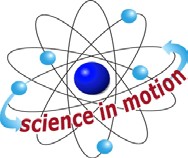 Westminster College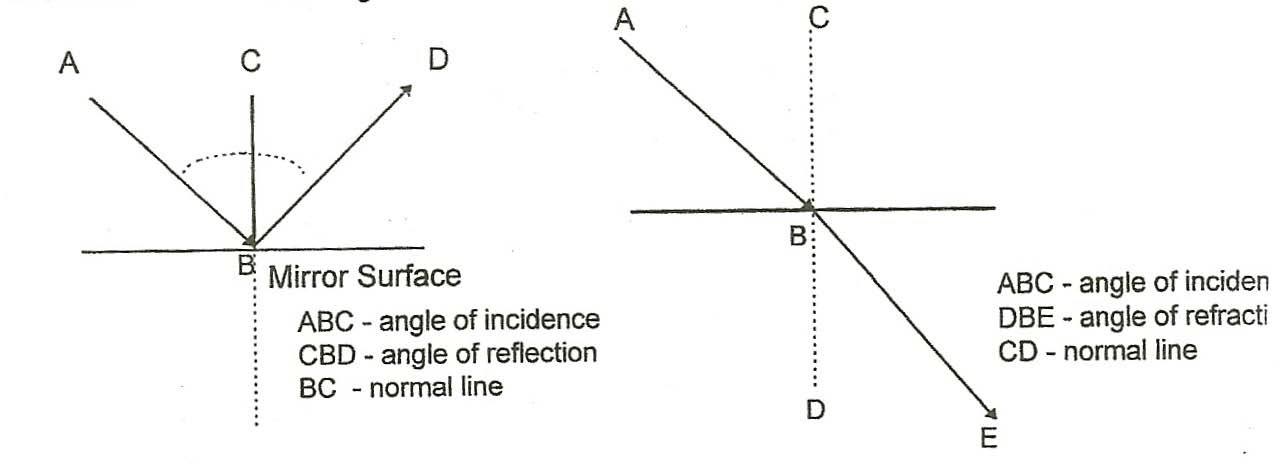  	GLOSSARY 	GLOSSARYAngle of incidenceThe angle between an incoming ray of light and the normal lineAngle of reflectionThe angle between the reflected light ray and the normal lineAngle of refractionThe angle between a refracted light ray and the normal lineConcave lensLens with an inward curving surface that causes light rays to diverge, or spread out; this lens is thicker at the edges than at the Center.Convex lensLens with an outward curving surface that causes light rays to converge, or meet a focal point; this lens has a thick center and thin edges.DiffractionThe spreading out of light or any wave after it passes through a small opening or slit. Diffraction can cause interference among waves when waves spreading out form one light meet waves spreading from another.Diffraction gratingMetal, glass or plastic plate with thousands of parallel lines per inch; the interference that results when light passes through the grating causes light to seem to be broken into a “ rainbow” or spectrum of all the different colors in the light.Diffraction grating, reflection typeTransparent acetate with a thin coating of aluminum on the groove side that leaves the grating semi-transparent and able to reflect a spectrum.Diffraction gratingDiffraction grating made of transparent acetate; embossedTransmission typeWith at least 13,4400 grooves per inch, it diffracts light and produces a spectrumDispersionSeparating of a light ray into the color spectrum.Focal point (focal lengthDistance from the center of a lens or mirror to the point where light rays converge, or appear to converge.Light rayA beam of lightLuminousSource of light energyNonluminousDoes not give off light; visible only when object reflects light back to our eyesNormalA line drawn perpendicular to another line or to a surfaceOpaqueAn object that absorbs, or stops, light raysPerpendicularAt right angles to a given plane or linePlane mirrorSmooth, polished, flat surface that reflects lightPrismTransparent solid that refracts and/or reflects light rays; the standard prism has equal, parallel triangles at the ends and 3 rectangular sidesReal ImageImage formed when light rays intersect; a real image can be focuses on a screen.ReflectionThe action of light striking a surface and bouncing offRefractionThe bending of light rays as they pass throughout different mediumsSpectroscopeInstrument used to produce an/or observe the spectrumSpectrumRange of colors produced when light passes through a prism or diffraction grating; white light produces the ROY G BIV color sequence (Red, Orange, Yellow, Green , Blue, Indigo, Violet)TranslucentLight rays are diffused as they pass through an object; although light goes through the object, a real image cannot be seenTransparentLight rays are easily transmitted through an object; a real image can be observed through the objectVirtual ImageAn image that appears to be formed by the intersection of light rays, but the image doesn’t actually exist and cannot be focused on a screen. For example: when you look in the mirror you see a virtual image of yourself that appears to be standing behind the mirror. But there is really  no image behind the mirror